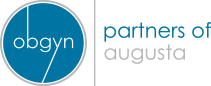 AUTHORIZATION FOR RELEASE OF MEDICAL INFORMATIONPlease print information.   All information must be completed in entirety prior to releasing/obtaining records. Patient’s Name 										    DOB 						Last				First				M/IAddress 														City 							 State 				   Zip 				Treatment date(s) From 			 to 			 (only records from these dates will be released)(   )  Release my records to:			(    ) Obtain my records from: Name of Entity 														 Attn:  							 	Phone Number:  					Address 														City 							 State 				   Zip 				Purpose of Release of Records:								 Description of information to be released:   (   ) All records for above dates        (   ) Pregnancy records       (   ) Bone Density report(s)     (   ) Mammogram report(s)      (   ) Pap Smear report(s)	(   ) Other (specify) 														I understand that these medical records may or may not contain information pertaining to psychiatric counseling or testing, alcohol or drug abuse counseling or testing, and/or HIV/ARC testing, I do expressly and voluntarily authorize the disclosure of the said medical records to the person(s) and/or entity(ies) as stated above. This authorization/consent will remain in effect for a period of one (1) year from the date stated below, unless revoked in writing by the person to which it pertains (or his/her parent, legal guardian or legally authorized agent), to the Medical Records Department. These medical records are being disclosed under the provisions of the applicable New Jersey State and Federal Law.  NOTICE TO THE RECEPIENT OF RECORDS: The information has been disclosed to you from records protected by Federal Laws of confidentiality (42 C.F.R. Part 2). These laws prohibit you from making any further disclosure of these records, unless further disclosure is expressly permitted by written authorization by the person to whom it pertains or as otherwise permitted by 42 C.F.R. Part 2. A general authorization for the release of these medical records is not sufficient for this purpose. You may only use these medical records for the purpose(s) as stated above.  Signature of Patient or                                                                                                                                                                             DatePersonal Representative (as defined by HIPAA, attach personal representative authority form)	     ***************************************************************************************************************************************Office use only:  Receiving employee:  									Date Received: 			 				